      St Barnabas College (SBC) Library Course Reserves Request Form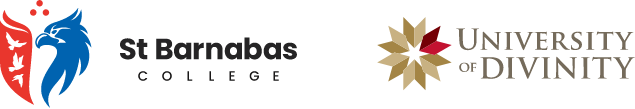 Use this form to request that the library place the print books listed in your subject outline on Course reserve in the library.  
This ensures that students can access the required textbooks and other key print resources during the semester.Search the catalogue to find the books which are to be placed on Reserve and add the details into the table below.Instructor Name:        					Contact Email:  Course Code and Name:     			 Required for:  Start Date    Item Details:If the item is not available in the library, please contact kdlago@sbc.edu.au.  If the book is a Required textbook, the library’s preference is to purchase an eBook copy to ensure fair access for all students.  TitleAuthorYearClassificationLoan Period